JOIN OUR TEAM THIS SUMMER!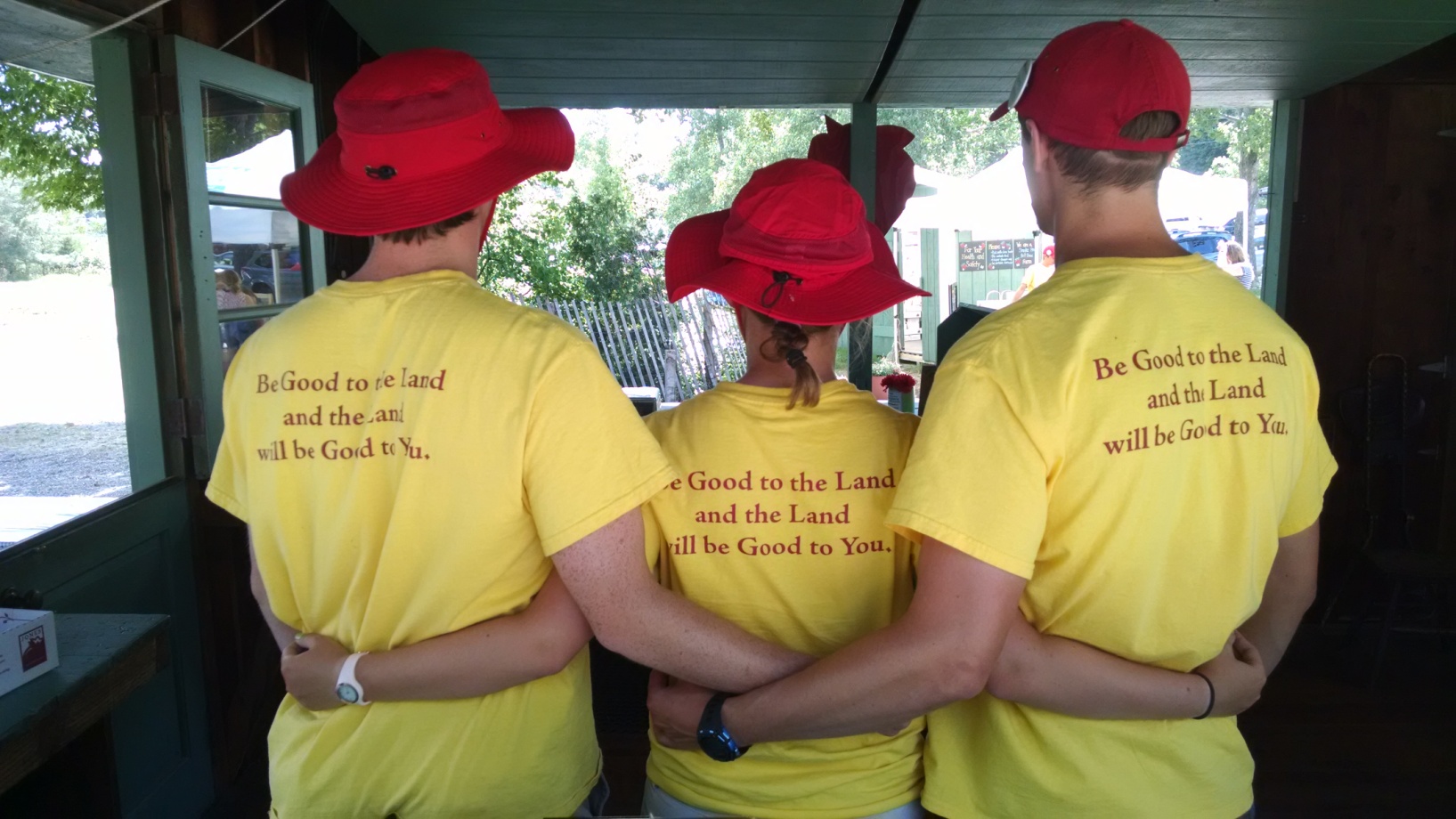 Jones Family Farms is now hiring for our Summer College Internship!Our Objective: 	•Offer college students the opportunity to learn about modern sustainable agriculture, direct marketing & ecology while earning a fair salary in a pleasant family farm environmentResponsibilities:	•Harvest-Your-Own Operations: harvest supervisor for strawberry and blueberry crops; 			farm educator; hospitality & guest services; direct marketing & sales			•Agricultural Tasks: weeding, harvesting, field maintenance & other tasks as needed			•Other Farm Tasks: painting, cleaning, farm kitchen assistance & other tasks as neededQualifications:	•Team player, positive attitude, outgoing personality			•Good physical health: comfortable standing for 8 hours, able to lift 50 pounds, and to perform demanding work at a fast farm pace in all weather conditions •Interest in learning about sustainable agriculture, conservation & eating healthy/locallyTime Commitment:	•Full-time commitment from May 21 – August 11 - including weekends & holidaysFor more information, and to complete our online application, please visit:http://www.jonesfamilyfarms.com/farm/about-farm/internship-opportunitiesDeadline to apply: March 15, 2018